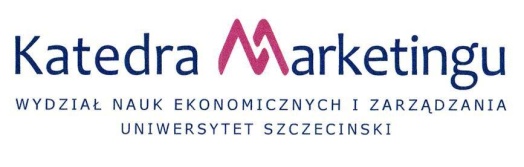 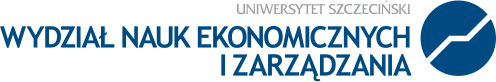 KARTA ZGŁOSZENIA UDZIAŁUw XIX Ogólnopolskiej Konferencji Naukowej z cyklu:ZACHOWANIA KONSUMENTÓW  A ZARZĄDZANIE ORGANIZACJAMIpod wiodącym hasłem:„ ZARZĄDZANIE MARKETINGOWE W DOBIE WSPÓŁCZESNYCH ZMIAN OTOCZENIA” Uprzejmie prosimy Państwa o wypełnienie poniższego formularza  i odesłanie go w terminiedo 27 października 2017r. na adres mailowy: zachowania2018@wneiz.plImię i nazwisko, tytuł naukowy:  ....................................................................................................................Miejsce pracy:    ...............................................................................................................................................Adres do korespondencji: ..........................................................................................................................................................................................................................................................................................................telefon .......................................................... e - mail ......................................................................................Zakres tematycznyNowe trendy w zachowaniach konsumentów i ich konsekwencje dla zarządzania  Innowacyjne podejścia w zarządzaniu marketingowym i zarządzaniu marketingiemZmiany otoczenia wyzwaniem dla organizacji Proponowany tytuł referatu:......................................................................................................................................................................................................................................................................................................................................................Tezy lub krótkie streszczenie referatu:……………………………………………………………………………………………………………………………………………………………………………………………………………………………………………………………………………………………………………………………………………………………………………………………………………………………………………………………………………………………………………………………………………………………………………………………………………………………………………………………………………………………………………… Forma uczestnictwa: □ uczestnictwo wraz z publikacją       □ publikacja bez uczestnictwa     □  uczestnictwo bez publikacjiWybór noclegu (14/15 maja 2018r.):□  nocleg w pokoju 1-osobowym                           □ nocleg w pokoju 2-osobowym                             Dane niezbędne do wystawienia faktury:Nazwa firmy	.........................................................................................................................................Adres		.........................................................................................................................................NIP	....................................................................................................................................................Upoważniam Fundację "Forum Gryf"  do wystawienia faktury VAT  za udział  w konferencji bez mojego podpisu.Wyrażam zgodę na  przetwarzanie moich danych osobowych dla potrzeb organizacji konferencji „Zarządzanie marketingowe 
w dobie współczesnych zmian otoczenia” zgodnie z Ustawą o Ochronie Danych Osobowych z dnia 29 sierpnia 1997 roku......................................							.................................    Miejscowość, data								           podpis